Rapor No:A-01/00/001/1322/2022-0001/00	 (Deney Kurumu/Kategori/Makine Adı/Firma Kodu/Deney Yılı-Rapor Sıra No/Revizyon)Rapor Tarihi: Bu deney raporu 09.10.2020 tarih ve 31269 sayılı Resmi Gazete' de yayımlanan "Tarım Makineleri ve Tarım Teknolojisi Araçlarının Deney ve Denetim Esaslarına İlişkin Yönetmelik" kapsamında kredili satışa esas olmak üzere düzenlenmiş olup, T.C. Tarım ve Orman Bakanlığı’nın yazılı izni olmadan alıntılanamaz, çoğaltılamaz.Deneyi Yapılan Araç / Makine/ Sistemin ;Ticari Adı				: Markası				: Modeli				: Tipi					: Seri Numarası			: Deneylerin Yapıldığı Yer 		: Deney Tarihi			: Deney İçin Başvuran Firma					: Deney İçin Başvuran Firma Vergi No			: İmalatçı Firma  			: İthalatçı Firma  			: Deneyi Yapan Kurum		: DENEY RAPORUNUN İÇERİĞİAraç/Makine/Sistemin TanıtımıTeknik Özellikler (Örneğin Çayır Biçme Mak.)YöntemDeney BulgularıSonuçBaşvuru KaynaklarıDeney KuruluARAÇ/MAKİNE/SİSTEMİN TANITIMI                                                           firması tarafından imal edilen             marka,             model                                                           tip tarımsal sulama amaçlı sabit tip güneş enerji sistemi, paneller üzerine gelen güneş ışığının, güneş pilleri tarafından absorbe edilerek elektrik enerjisine dönüştürüldüğü ve bu enerjinin tarımsal sulama amacıyla bir pompayı çalıştırdığı bir sistemdir.TEKNİK ÖZELLİKLERŞekil 1. Testleri yapılan tarımsal sulama amaçlı sabit güneş enerji sistemiÇizelge 1. Fotovoltaik panel teknik özellikleri (standart test koşullarındaki katalog değerleri)Çizelge 2. İnvertör etiket bilgileriÇizelge 3. Pompa teknik verileriDENEY YÖNTEMİTC Tarım ve Orman Bakanlığı “Tarım Teknolojisi ve Mekanizasyon Araçları Deney İlke ve Metotları“ ………….. (kodu ile birlikte hangi makine grubuna ait olduğu) Deney Yöntemlerine göre laboratuvar ve tarla deneylerine tabi tutulmuştur.                                                    Model, tarımsal sulama amaçlı güneş enerji sisteminin deneyleri,                   ili,                     ilçesi,                   köyü ……Ada - ……. parselde kurulu olan ………………………………………..’nın arazisinde ………………… saatleri arasında yürütülmüştür.Deneylere başlamadan önce, kurulu olan sistemin invertör panosu, panel dış yüzey/yapıştırma/yalıtım hataları, köşe bağlantıları, metal çerçeve çarpıklık kontrolü, üst ve alt yüzeylerde kırık/çatlak/yırtık kontrolü, panellerin bağlı bulunduğu çatı sisteminin genel fiziksel yapısı ve performansı etkileyecek diğer durumlar kontrol edilmiştir.Ölçüm verileri her bir sıradan rastgele seçilen panellere cihazların bağlanması ile üç tekerrürlü olarak alınmıştır. Cihazın okuma değerleri ile katalog değerleri karşılaştırılarak değerlendirilmiştir. Deneylerde, ışınım, sıcaklık, enerji analizörü, pensampermetre, multimetre, şeritmetre ve rüzgar hızı ve ortam koşulları için ölçümler yapılmıştır.Belirtilen adres, konum, tarih ve saatte yapılan deneyler esnasındaki bazı çevre şartları durumu Çizelge 4’te verilmiştir. Deneyler belirtilen saat aralıklarında 15’er dakikalık sürelerde ölçümler alınarak gerçekleştirilmiştir.Çizelge 4. Deneyin yerinin anlık iklim verileri ve coğrafik koşullarPanel veriminin hesaplanmasında Eşitlik 1 kullanılmıştır;			    (1)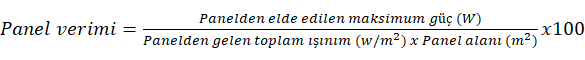 DENEY BULGULARIPanelin elektriksel güç değerleri ölçülerek ortalama olarak bir panelden elde edilen sayısal değerler Çizelge 5’te, akım-voltaj ve güç grafiği Şekil 3’te verilmiştir.Çizelge 5. Ölçülen ortalama panel değerleriŞekil 3. Panel performans eğrileri: Akım-gerilim (I-V) ve güç (P) eğrileriTestin gerçekleştirildiği çevre koşullarında, panele gelen toplam ışınım ve ölçülen en büyük güç esas alınarak hesaplanan panel verimi yaklaşık % ……..… olarak bulunmuştur.	Ölçüm sonucunda PV panel sisteminin ……………………… kW nominal güç geliştirdiği (kurulu gücün %..........) saptanmıştır. Pompayı çalıştıran motorun gücü ……….. kW olduğundan geliştirilen gücün su çıkartma için yeterli olduğu görülmüştür.Sulama sisteminde pompanın debisi……………………. m3/h olarak hesaplanmıştır. Güneş enerjisinin daha yoğun olduğu günlerde öngörülen ……………….. m3/h’lik debi değerine kolaylıkla ulaşılacağı anlaşılmaktadır. SONUÇ                                                      firması tarafından imal edilen                           marka, ……………………. model ………………………………………….……. tip, araç/makine/ sistemi, fonksiyon ve konstrüksiyon yönünden denemesi yapılmış olup, ……..(kategoriler) tarım tekniğine uygun olduğu sonucuna varılmıştır. BAŞVURU KAYNAKLARIDENEY KURULUZiraat Mühendisi			                                Ziraat MühendisiZiraat MühendisiTeknik Koordinatör / Bölüm BaşkanıBu deney raporu (……) sayfa olarak düzenlenmiş ve imza edilmiştir.						                 		             TarihMüdür / DekanBakanlık LogosuDeney Kurumu AdıDeney Kurumu logoFOTOĞRAFDeneyi Yapılan Araç/ Makine / SistemDeneyi Yapılan Araç/ Makine / SistemDeneyi Yapılan Araç/ Makine / SistemKategori:Adı:Tarımsal Sulama Amaçlı Sabit Güneş Enerji SistemiMarka:Modeli:Tip:Deney Kurumu logoDeney Kurumu AdıDeney rapor noDeney Kurumu logoDeney Kurumu Adı00/2021-TarihDeney Kurumu logoDeney Kurumu AdıDeney rapor noDeney Kurumu logoDeney Kurumu Adı00/2021-TarihDeney Kurumu logoDeney Kurumu AdıDeney rapor noDeney Kurumu logoDeney Kurumu Adı00/2021-Tarih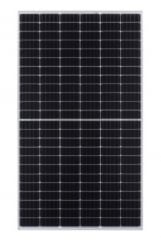 Panel uzunluğu (mm)Panel genişliği (mm)Panel kalınlığı (mm)Hücre tipiHücre adediMaksimum anma gücü – Pmax (Wp)Maksimum güçte voltaj – Vmp (V)Maksimum güçte akım – Imp (A)Açık devre voltajı – Voc (V)Kısa devre akımı – Isc (A)Maksimum sistem voltajı (V DC)Maksimum seri sigorta derecesi (A)PV modülü uygulamasıKurulu güç (kW)Standart test koşullarında tüm teknik veriler: AM=1.5 E=1000 W/m2 Tc=25°CÖlçüm toleransı: %6Standart test koşullarında tüm teknik veriler: AM=1.5 E=1000 W/m2 Tc=25°CÖlçüm toleransı: %6Deney Kurumu logoDeney Kurumu AdıDeney rapor noDeney Kurumu logoDeney Kurumu Adı00/2021-TarihModelGüçInputOutputSeri NoÜretim YeriKademe sayısı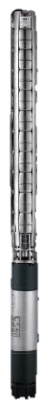 Boy (mm)Ağırlık (kg)Çap (inch) (")Basma yüksekliği (Hm)Max debi (l/s)Güç (kW)Frekans (Hz)Çalışma Gerilimi (V)Çalışma Akımı (A)Deney Kurumu logoDeney Kurumu AdıDeney rapor noDeney Kurumu logoDeney Kurumu Adı00/2021-TarihÖlçülen parametrelerDeğerDeneyin yapıldığı çevre koşullarıDeneyin yapıldığı yerin konumuArazi yapısıEnlem derecesi (°)Panelin yatayla eğim açısı (°)Panel üzerine gelen toplam ışıma (W/m2)Hava sıcaklığı (°C)Rüzgar hızı (m/s)Rüzgar yönüDeneyin yapıldığı saatPanel yüzey sıcaklığı (°C)Kısa devre akımı Isc (A)Açık devre gerilimi Voc (V)Maksimum güç noktasında akım Imp (A)Maksimum güç noktasında voltaj Vmp (V)Bir panele ait maksimum güç Pmaks (W)Panel verimi (%)Sistemin ölçüm anındaki gücü (kW)Pompa debisi (m3/h)Deney Kurumu logoDeney Kurumu AdıDeney rapor noDeney Kurumu logoDeney Kurumu Adı00/2021-TarihDeney Kurumu logoDeney Kurumu AdıDeney rapor noDeney Kurumu logoDeney Kurumu Adı00/2021-Tarih---------------------------------oOoRAPORUN SONUoOo---------------------------------